Metodika pro projekt „Podpora služeb sociální prevence 2022+“(dále jen „Metodika“)verze 2/2022Metodika upravuje podmínky vztahu mezi Moravskoslezským krajem a poskytovatelem sociálních služeb v rámci projektu „Podpora služeb sociální prevence 2022+“ (dále jen „Projekt“) spolufinancovaného Evropskou unií a státním rozpočtem ČR. Účelem realizace projektu je finanční podpora poskytovatelů sociálních služeb v období od 1. 1. 2022 do 31. 12. 2024, kteří jsou součástí sítě sociálních služeb uvedené ve Střednědobém plánu rozvoje sociálních služeb v Moravskoslezském kraji (dále jen SPRSS MSK).Výklad pojmůAktivita „Azylové domy“Smyslem aktivity je prevence bezdomovectví, tedy podpora osob v nepříznivé sociální situaci spojené se ztrátou bydlení. V rámci aktivity se předpokládá podpora zejména osob bez přístřeší/domova. V rámci aktivity je možné podpořit pouze služby registrované a provozované dle § 57 zákona o sociálních službách, zařazené v Krajské síti sociálních služeb v Moravskoslezském kraji (dále jen „Krajská síť”) se statusem „základní” a dle Smlouvy, uzavřené s Moravskoslezským krajem. Podporovány jsou všechny typy azylových domů, tj. azylové domy pro rodiče/rodiny s dítětem/dětmi, azylové domy pro jednotlivce a azylové domy kombinující obě uvedené skupiny. Jednotku v aktivitě Azylové domy představuje „Provoz lůžka v azylovém domě“.„Provoz lůžka v azylovém domě“ představuje zajištění provozu jednoho lůžka v azylovém domě poskytovatelem sociální služby v období jednoho celého měsíce (lůžko nemusí být obsazeno, ale musí být celý měsíc nabízeno). V případě, kdy lůžko nebude provozováno celý měsíc, nelze jej za daný měsíc vykázat. Souhrn všech provozovaných lůžek azylového domu v daném měsíci představuje jeho kapacitu. Splnění jednotky se prokazuje doložením kapacity azylového domu za měsíc. Platí, že do celkové kapacity služby azylové domy se počítají také lůžka pro děti. Aktivita „Domy na půl cesty“Smyslem aktivity je prevence a snížení sociálního vyloučení mladých lidí bez rodinného zázemí odcházejících po dosažení plnoletosti z ústavních zařízení. V rámci aktivity budou podpořeny zejména mladí lidé před opuštěním instituce (osoby opouštějící školská zařízení pro výkon ústavní nebo ochranné výchovy, osoby opouštějící věznice a vazební věznice apod.). V rámci aktivity je možné podpořit pouze služby registrované a provozované dle § 58 zákona o sociálních službách, zařazené v Krajské síti se statusem „základní” a dle Smlouvy, uzavřené s Moravskoslezským krajem.Jednotku v aktivitě Domy na půl cesty představuje „Provoz lůžka v domě na půl cesty“. „Provoz lůžka v domě na půl cesty“ představuje zajištění provozu jednoho lůžka v domě na půl cesty poskytovatelem sociální služby v období jednoho celého měsíce (lůžko nemusí být obsazeno, ale musí být celý měsíc nabízeno). V případě, kdy lůžko nebude provozováno celý měsíc, nelze jej za daný měsíc vykázat. Souhrn všech lůžek domu na půl cesty představuje jeho kapacitu. Splnění jednotky se prokazuje doložením kapacity domů na půl cesty za měsíc. Aktivita „Sociální rehabilitace“Smyslem aktivity je podpora osob v nezávislém způsobu života a v zapojení se do společnosti. V rámci aktivity budou podpořeny zejména osoby se zdravotním postižením a duševním onemocněním. V rámci aktivity je možné podpořit pouze služby registrované a provozované dle § 70 zákona o sociálních službách, zařazené v Krajské síti se statusem „základní” a dle Smlouvy, uzavřené s Moravskoslezským krajem.Na aktivitu „Sociální rehabilitace“ je navázána jednotka „Provoz služby sociální rehabilitace“, která představuje měsíční úvazek pracovníka v přímé péči. Pokud není úvazek uzavřen po dobu celého měsíce, nelze jej do jednotky započítat. Souhrn všech úvazků pracovníků v přímé péči, které trvají celý měsíc, představuje kapacitu služby za daný měsíc. Aktivita „Podpora samostatného bydlení“Smyslem aktivity je podpora osob se sníženou soběstačností, jež má vést k jejich osamostatnění a zvládání života ve vlastní domácnosti. Cílovou skupinou jsou osoby se zdravotním postižením a chronickým onemocněním, včetně duševního onemocnění. V rámci aktivity je možné podpořit pouze služby registrované a provozované dle § 43 zákona o sociálních službách, zařazené v Krajské síti se statusem „základní” a dle Smlouvy, uzavřené s Moravskoslezským krajem.Na aktivitu „Podpora samostatného bydlení“ je navázána jednotka „Provoz služby podpora samostatného bydlení“, která představuje měsíční úvazek pracovníka v přímé péči. Pokud není úvazek uzavřen po dobu celého měsíce, nelze jej do jednotky započítat. Souhrn všech úvazků pracovníků v přímé péči, které trvají celý měsíc, představuje kapacitu služby za daný měsíc. Aktivita „Sociálně terapeutické dílny“Smyslem aktivity je podpora osob se sníženou soběstačností, které není možné vzhledem k jejich hendikepu zapojit do otevřeného nebo chráněného trhu práce. V rámci aktivity budou podpořeny osoby se zdravotním postižením ve zdokonalování pracovních návyků a dovedností prostřednictvím sociálně pracovní terapie. V rámci aktivity je možné podpořit pouze služby registrované a provozované dle § 67 zákona o sociálních službách, zařazené v Krajské síti se statusem „základní” a dle Smlouvy, uzavřené s Moravskoslezským krajem.Na aktivitu „Sociálně terapeutické dílny“ je navázána jednotka „Provoz sociálně terapeutické dílny“, která představuje měsíční úvazek pracovníka v přímé péči. Pokud není úvazek uzavřen po dobu celého měsíce, nelze jej do jednotky započítat. Souhrn všech úvazků pracovníků v přímé péči, které trvají celý měsíc, představuje kapacitu služby za daný měsíc. Podpořený účastník projektuje každá osoba, která je klientem/uživatelem sociální služby, se kterým je uzavřena smlouva o poskytnutí sociální služby na základě ustanovení § 91 zákona č. 108/2006 Sb., o sociálních službách, ve znění platných předpisů (včetně klientů/uživatelů, s nimiž byla uzavřena smlouva před zahájením projektu a v době projektu je stále účinná),je ve věku mezi 15 až 65 lety,v dané registrované službě se vykazuje pouze jednou za období realizace projektu.je osoba, která službu azylový dům či dům na půl cesty využije minimálně po dobu 40 nocí (kdykoliv v průběhu Projektu), je podpořená osoba, jíž je poskytnuta sociální služba v minimálním rozsahu 40 hodin (1 hodina = 60 minut) u ostatních druhů služeb. V případě, že klient/uživatel jakýmkoliv způsobem ukončí nebo přeruší využívání sociální služby, a po čase se do služby opět vrátí (bude s ním uzavřena nová smlouva o poskytování soc. služby), nelze jej pro účely Projektu vykazovat jako novou podpořenou osobu. Hodiny nové podpory se budou načítat k již vykázaným hodinám.  Ostatní osoby využívající službuJsou ostatní klienti/uživatelé služby, kteří ji využívají, ale nesplňují výše uvedené podmínky (např. děti v azylových domech či klienti, kteří nezískají více než 40 hodiny podpory (v případě azylových domů či domů na půl cesty nejsou klienty déle než 40 nocí).V případě, že klient/uživatel jakýmkoliv způsobem ukončí nebo přeruší využívání sociální služby a po čase se do služby opět vrátí, nelze jej pro účely Projektu vykazovat jako další osobu využívající službu.  Monitorovací obdobímonitorovací období 1. 1. 2022 – 31. 12. 2022monitorovací období 1. 1. 2023 – 30. 6. 2023monitorovací období 1. 7. 2023 – 31. 12. 2023monitorovací období 1. 1. 2024 – 30. 6. 2024monitorovací období 1. 7. 2024 – 31. 12. 2024Vykazování monitorovacích indikátorůPoskytovatel sociální služby je povinen v letech 2022 až 2024 za každou registrovanou službu vykazovat po ukončení monitorovacího období Kapacitu sociální služby, Seznam podpořených účastníků, a dále Seznam ostatních osob využívajících službu, je-li to pro daný druh služby relevantní.Seznam podpořených účastníků bude vyplňován prostřednictvím formuláře bude doplněn odkaz pro vyplnění (dále jen „Formulář MPSV“) a zároveň prostřednictvím aplikace https://portal.msk.cz/aplikace/vpop/ (dále jen „Aplikace VPOP“), ve které se k podpořeným osobám zaznamenává rozsah podpory.Podpořené osoby je možno do Formuláře MPSV a Aplikace VPOP přidávat postupně, stejně jako k nim načítat počet hodin podpory.  Podpořená osoba, jíž bude poskytnuta podpora v rozsahu 40 hodin či 40 nocí (v případě azylového domu či domu na půl cesty), se stává Podpořeným účastníkem projektu. Nejpozději do jednoho měsíce od ukončení každého monitorovacího období bude seznam podpořených osob (vzor příloha Metodiky č. 1) z Aplikace vyexportován prostřednictvím tlačítka „Exportovat XLSX“, vytištěn, podepsán členem statutárního orgánu (nebo osobou pověřenou členem statutárního orgánu) a odeslán do datové schránky Moravskoslezského kraje (identifikátor datové schránky - 8x6bxsd) nebo na adresu Moravskoslezský kraj, odbor evropských projektů, 28. října 117, 702 18 Ostrava.Ke každé podpořené osobě bude prostřednictvím Formuláře vyplněn Monitorovací list podpořené osoby (vzor příloha Metodiky č. 4) a dále dokument Informace o zpracování osobních údajů pro potřeby evidence projektu (příloha Metodiky č. 3); oba budou podepsány podpořenou osobou. Tyto přílohy budou uloženy a archivovány u poskytovatele sociální služby. Ke každé podpořené osobě bude při ukončení poskytování sociální služby této osobě do 4 týdnů od ukončení poskytování sociální služby, nebo při ukončení poskytování sociální služby v rámci realizace Projektu v případě, kdy je smlouva s klientem stále aktivní, do 4 týdnů od ukončení poskytování sociální služby v rámci Projektu prostřednictvím Aplikace VPOP vyplněn údaj o naplnění účelu. Seznam ostatních osob využívajících službu (příloha Metodiky č. 2) musí být Moravskoslezskému kraji doručen nejpozději do jednoho měsíce od ukončení každého monitorovacího období podepsaný členem statutárního orgánu (nebo osobou pověřenou členem statutárního orgánu); může být odeslán do datové schránky Moravskoslezského kraje (identifikátor datové schránky - 8x6bxsd) nebo na adresu Moravskoslezský kraj, odbor evropských projektů, 28. října 117, 702 18 Ostrava.Hlášení o kapacitě sociální služby (příloha Metodiky č. 5) musí být Moravskoslezskému kraji doručeno nejpozději do jednoho měsíce od ukončení každého monitorovacího období podepsané členem statutárního orgánu (nebo osobou pověřenou členem statutárního orgánu); může být odesláno do datové schránky Moravskoslezského kraje (identifikátor datové schránky - 8x6bxsd) nebo na adresu Moravskoslezský kraj, odbor evropských projektů, 28. října 117, 702 18 Ostrava.Platební podmínky a vyrovnávací platbaFinanční prostředky jsou účelově určeny na financování běžných výdajů souvisejících s poskytováním základních druhů a forem sociálních služeb v rozsahu stanoveném základními činnostmi u jednotlivých druhů sociálních služeb, jejichž výčet a charakteristiky jsou uvedeny v části třetí hlavě I díle 2 až 4 zákona č. 108/2006 Sb., o sociálních službách, ve znění pozdějších předpisů. Finanční prostředky NELZE využít na zajištění fakultativních činností (§ 35 odst. 4 zákona č. 108/2006 Sb., o sociálních službách, ve znění pozdějších předpisů). Finanční prostředky budou poskytnuty formou dotace na základě Smlouvy o poskytnutí dotace z rozpočtu Moravskoslezského kraje nebo jako závazný ukazatel příspěvek na provoz (dále jen „Smlouva“) stanovený příspěvkové organizaci na celé období realizace Projektu. Výši těchto finančních prostředků stanoví Zastupitelstvo Moravskoslezského kraje. Součástí Smlouvy je zároveň stanovení maximální výše oprávněných provozních nákladů. Finanční prostředky budou poskytnuty prostřednictvím zálohových plateb na jednotlivé kalendářní roky dle schválené výše dotace či závazného ukazatele. První splátka bude na účet poskytovatele služby převedena do 30 dnů od nabytí účinnosti Smlouvy nebo nejpozději do 30 dnů ode dne, kdy Moravskoslezský kraj obdrží finanční prostředky od poskytovatele dotace na Projekt, tedy Ministerstva práce a sociálních věcí, podle toho, co nastane později. Výše poskytnuté splátky se bude rovnat výši dotace určené v příloze č. 1 Smlouvy pro první kalendářní rok financování poskytování služby z Projektu. Druhá splátka bude poskytnuta nejpozději do 30 dnů od provedení kontroly průběžného Přehledu o čerpání poskytnutých finančních prostředků, jestliže byly předloženy všechny požadované podklady. Výše poskytnuté splátky se bude rovnat výši dotace určené v příloze č. 1 Smlouvy pro druhý kalendářní rok financování poskytování služby z Projektu. Třetí splátka bude poskytnuta nejpozději do 30 dnů od provedení kontroly průběžného Přehledu o čerpání poskytnutých finančních prostředků, jestliže byly předloženy všechny požadované podklady. Výše poskytnuté splátky se bude rovnat výši dotace určené v příloze č. 1 Smlouvy pro třetí kalendářní rok financování poskytování služby z Projektu. Obdržel-li příjemce individuální návratnou finanční výpomoc od poskytovatele účelově určenou k úhradě provozních nákladů sociální služby zařazené v Krajské síti sociálních služeb se statusem „základní”, je poskytovatel oprávněn pozastavit, pokud příjemce nevrátil ve stanovené lhůtě individuální návratnou finanční výpomoc, výplatu druhé a třetí splátky dotace, a to do doby, dokud nebude příjemcem individuální návratná finanční výpomoc vrácena do rozpočtu poskytovatele.Poskytovatel sociálních služeb se zavazuje dodržet tyto podmínky související s účelem, na nějž byly finanční prostředky poskytnuty:poskytovat služby vlastním jménem, na vlastní účet a na vlastní odpovědnost,dosáhnout stanoveného účelu, tedy poskytovat služby v období od 1. 1. 2022 do 31. 12. 2024,řídit se podmínkami dotačního programu Podpora služeb sociální prevence 2022+, v případě, že se jedná o příspěvkovou organizaci Moravskoslezského kraje také prováděcím předpisem k Zásadám vztahů orgánů kraje k příspěvkovým organizacím, které byly zřízeny krajem nebo byly na kraj převedeny zvláštním zákonem - „Pravidly pro výpočet vyrovnávací platby v rámci závazku veřejné služby dle Rozhodnutí Komise č. 2012/21/EU ze dne 20. prosince 2011“ (dále jen „Zásady”), vést oddělenou účetní evidenci jednotlivých poskytovaných služeb, a to v členění na náklady financované z prostředků Projektu a náklady financované z jiných zdrojů. Tato evidence musí být podložena účetními doklady ve smyslu zákona č. 563/1991 Sb., o účetnictví, ve znění pozdějších předpisů. Čestné prohlášení příjemce o vynaložení finančních prostředků není považováno za účetní doklad,dodržet nákladové limity jednotlivých sociálních služeb, které jsou uvedeny v příloze č. 1 Smlouvy a jsou její nedílnou součástí,předložit Moravskoslezskému kraji nejpozději do 31. 1. 2023 a do 31. 1. 2024 průběžný přehled o čerpání poskytnutých finančních prostředků za předcházející rok včetně čestného prohlášení osoby oprávněné jednat za příjemce o úplnosti, správnosti a pravdivosti průběžného přehledu, (příloha Metodiky č. 8 – 11 na daný rok) a Hlášení o kapacitě sociální služby (příloha Metodiky č. 5), a to způsobem popsaným v odst. 7 písm. j. tohoto článku. Průběžný přehled se považuje za předložený poskytovateli dnem jeho předání k přepravě provozovateli poštovních služeb nebo podáním na podatelně krajského úřadu.předložit Moravskoslezskému kraji nejpozději do 31. 1. 2025 závěrečné finanční vypořádání dotace, jež je finančním vypořádáním ve smyslu § 10a odst. 1 písm. d) zákona č. 250/2000 Sb., o rozpočtových pravidlech územních rozpočtů, ve znění pozdějších předpisů, včetně čestného prohlášení osoby oprávněné jednat za příjemce o úplnosti, správnosti a pravdivosti závěrečného vypořádání (příloha Metodiky č. 14 - 17), společně s Hlášením o kapacitě sociální služby (příloha Metodiky č. 5), a to způsobem popsaným v odst. 7 písm. j. tohoto článku.  Závěrečné vyúčtování se považuje za předložené poskytovateli dnem jeho předání k přepravě provozovateli poštovních služeb nebo podáním na podatelně krajského úřadu.zaslat nejpozději do 30. 6. 2023 a do 30. 6. 2024 podklady pro průběžné vyúčtování vyrovnávací platby (příloha Metodiky č. 12 – 13 na daný rok) za předcházející rok způsobem popsaným v odst. 7 písm. j. tohoto článku. Za předepsaný formulář v tomto programu je v případě poskytnutí současně dotace z kapitoly 313 MPSV považován rovněž formulář pro vyúčtování vyrovnávací platby v programu kapitoly 313. Příspěvkové organizace zřízené Moravskoslezským krajem se řídí Zásadami.Podklady se považují za předložené poskytovateli dnem jeho předání k přepravě provozovateli poštovních služeb nebo podáním na podatelně krajského úřadu.zaslat nejpozději do 28. 2. 2025 podklady pro závěrečné vyúčtování vyrovnávací platby (příloha Metodiky č. 18 – 20) za předcházející rok způsobem popsaným v odst. 7 písm. j. tohoto článku.Podklady se považují za předložené poskytovateli dnem jeho předání k přepravě provozovateli poštovních služeb nebo podáním na podatelně krajského úřadu.příslušné formuláře dle odst. 7 písm. f., g., h. a i. vyplnit a odeslat v Informačním systému sociálních služeb v Moravskoslezském kraji (dále jen „IS SS“), poté je v IS SS vyexportovat do formátu „pdf“ a následně opatřit podpisem osoby oprávněné zastupovat příjemce a v listinné podobě podat prostřednictvím provozovatele poštovních služeb nebo osobně na podatelně Krajského úřadu Moravskoslezského kraje na adresu Moravskoslezský kraj, odbor sociálních věcí, 28. října 117, 702 18 Ostrava, nebo zaslat prostřednictvím informačního systému datových schránek do datové schránky Moravskoslezského kraje (název datové schránky: Moravskoslezský kraj, identifikátor datové schránky: 8x6bxsd).v případě, že celá výše poskytnuté zálohy pro daný kalendářní rok nebude použita na financování nákladů sociální služby v daném roce, ponechat si zbývající část jako zálohu na financování dalšího roku. v případě nenaplnění indikátoru kapacity sociální služby (dle přílohy Metodiky č. 5) je povinnost vrátit finanční prostředky z poskytnuté dotace zpět na účet Moravskoslezského kraje uvedený v čl. I Smlouvy nejpozději do 31. 1. 2023, do 31. 1. 2024 (příloha Metodiky č. 11) a rovněž do 31. 1. 2025 (příloha Metodiky č. 17). Finanční prostředky z poskytnuté dotace se vracejí ve výši, o niž se snižuje objem uznatelných nákladů sociální služby:v případě nevyčerpání celé výše poskytnutých finančních prostředků k 31. 12. 2024 vrátit tyto finanční prostředky zpět na účet Moravskoslezského kraje do 31. 1. 2025 (příloha Metodiky č. 17),nepřevést poskytnuté finanční prostředky na jiný právní subjekt,po dobu 3 let od data pořízení nezcizit drobný dlouhodobý nehmotný a hmotný majetek pořízený z prostředků získaných v rámci projektu, neprodleně, nejpozději však do 10 kalendářních dnů, informovat Moravskoslezský kraj o všech změnách souvisejících s poskytováním sociální služby či identifikačními údaji příjemce, či o změně účtu. V případě změny účtu je příjemce povinen rovněž doložit vlastnictví k účtu, a to kopií příslušné smlouvy nebo potvrzením peněžního ústavu. Informace budou zasílány na tyto adresy:Změna identifikačních údajů příjemce na adresu: katerina.ruskova@msk.cz, Změna bankovního účtu příjemce na adresu: katerina.ruskova@msk.cz,Změna v poskytování sociální služby (parametry Krajské sítě sociálních služeb dle SPRSS) na adresu: jitka.markova@msk.cz, žádost o změnu indikátorů, maximální výše oprávněných provozních nákladů či nákladových limitů jednotlivých sociálních služeb nad rámec stanovený ve smlouvě o poskytnutí dotace předložit na formuláři „Žádost o změnu závazných ukazatelů pro čerpání dotace“ (příloha Metodiky č. 7) způsobem popsaným v odst. 7 písm. j. tohoto článku. v případě nutnosti změny uvedené v odst. 7 písm. q tohoto článku lze řádně odůvodněnou žádost podat nejpozději do 31. 10. 2024. U žádosti o změnu podané po tomto termínu poskytovatel nezaručuje projednání změny a přijetí příslušného opatření orgány kraje.žádost o převod dotace mezi jednotlivými sociálními službami předložit s řádným odůvodněním na formuláři „Žádost o změnu závazných ukazatelů pro čerpání dotace“ (příloha Metodiky č. 7) a podat tuto žádost nejpozději do 31. 10. daného roku, ve kterém bude převod dotace mezi jednotlivými sociálními službami požadován. V případě podání žádosti po stanoveném termínu poskytovatel nezaručuje projednání převodu dotace v orgánech kraje. Uznatelné a neuznatelné náklady službyUznatelný náklad sociální služby, který lze hradit v rámci Projektu, je náklad, který:vyhovuje zásadám účelnosti, efektivnosti a hospodárnosti podle zákona č. 320/2011 Sb., o finanční kontrole ve znění pozdějších předpisů,byl vynaložen v souladu s podmínkami této Metodiky, vznikl poskytovateli v období realizace sociální služby v rámci Projektu, byl poskytovatelem uhrazen v období realizace sociální služby, nebo časově a věcně souvisí s obdobím realizace sociální služby v rámci Projektu a bude uhrazen do 1 měsíce po ukončení roku, s nímž časově a věcně souvisí nebo do 1 měsíce po ukončení poskytování sociální služby v rámci Projektu, nejpozději však do 31. 1. 2025,nepřekračuje nákladové limity stanovené ve smlouvě.Uznatelným nákladem pro vyrovnávací platbu je takový náklad, který splňuje podmínky stanovené v čl. IV. odst. 1. písm. a), b), c) a nepřekračuje stanovenou maximální výši oprávněných provozních nákladů, časově a věcně souvisí s obdobím realizace sociální služby a byl vynaložen na kapacitu zařazenou v Krajské síti sociálních služeb se statusem „základní”, přičemž u terénní a ambulantní formy poskytování sociálních služeb se za naplněnou kapacitu považuje maximálně 120 % přepočtených úvazků v přímé péči v průměru za kalendářní rok (zaokrouhleno matematicky na 1 desetinné místo). Kapacita služeb poskytovaných v pobytové formě musí být naplněna v rozsahu lůžek zařazených do Krajské sítě sociálních služeb se statusem „základní”.Za uznatelné náklady, které lze hradit v rámci Projektu, jsou považovány: osobní náklady, mezi které patří:aa. 	mzdové náklady na zaměstnance, kteří vykonávají odbornou činnost v sociálních službách podle § 115 odst. 1 písm. a), b), d) nebo e) zákona č. 108/2006 Sb., o sociálních službách, ve znění pozdějších předpisů (sociální pracovníci, pracovníci v sociálních službách, pedagogičtí pracovníci, manželští a rodinní poradci a další odborní pracovníci, kteří přímo poskytují sociální služby),ab.	mzdové náklady na zaměstnance zajišťující činnost zařízení sociální služby či poskytování sociální služby, a to:  management (např. vedoucí pracovníci), administrativní pracovníci (např. personalista, ekonom, účetní),  provozní pracovníci (např. kuchaři, pradleny, uklízeči atd.), ac. 	odvody sociálního a zdravotního pojištění, které hradí zaměstnavatel za své zaměstnance uvedené v bodě aa. a ab.,ad. 	další osobní náklady, které je zaměstnavatel za zaměstnance podle platných předpisů povinen odvádět (např. dle vyhlášky Ministerstva financí ČR č. 114/2002 Sb., o fondu kulturních a sociálních potřeb, ve znění pozdějších předpisů, dle zákona č. 262/2006 Sb., zákoník práce, ve znění pozdějších předpisů) včetně daňově zvýhodněného stravování zaměstnanců organizace (stravenky nebo peněžitý příspěvek na stravování apod.), a to maximálně do výše daňově uznatelných nákladů dle § 24 odst. 2 písm. j. bodu 4 zákona č. 586/1992 Sb., o daních z příjmů, ve znění pozdějších předpisů.Nominální (hrubá) mzda – zahrnuje všechny pracovní příjmy (základní mzda nebo plat, příplatky a doplatky ke mzdě nebo platu, prémie a odměny, náhrady mezd a platů, odměny za pracovní pohotovost a jiné složky mzdy nebo platu, které byly v daném období zaměstnancům zúčtovány k výplatě), a představuje podíl připadající na jednoho zaměstnance za měsíc. Jedná se o hrubou mzdu, tj. před snížením o pojistné na všeobecné zdravotní pojištění a sociální zabezpečení, zálohové splátky daně z příjmů fyzických osob a další zákonné nebo se zaměstnancem dohodnuté srážky.Maximální výše dotace na úhradu osobních nákladů za celou sociální službu na rok 2022 se vypočítá podle vzorce: celkový počet přepočtených úvazků vztahujících se ke kapacitě v základní síti x 600.000 Kč; platí obdobně v případě pracovníků zaměstnaných na základě dohod o pracovní činnosti a dohod o provedení práce. Maximální výše dotace na úhradu osobních nákladů za celou sociální službu na rok 2023 a 2024 se vypočítá podle vzorce: celkový počet přepočtených úvazků vztahujících se ke kapacitě v základní síti x 680.000 Kč; platí obdobně v případě pracovníků zaměstnaných na základě dohod o pracovní činnosti a dohod o provedení práce. b.   provozní nákladyZa provozní náklady, které lze hradit v rámci Projektu, jsou považovány nezbytné náklady pro poskytování sociální služby v rozsahu stanoveném v článku IV. odst. 1, které jsou identifikovatelné, účetně evidované, ověřitelné, podložené originálními dokumenty a jejich výše nepřesahuje obvyklou výši v daném místě a čase.Jedná se o:ba.	drobný dlouhodobý nehmotný a hmotný majetek, pořizovaný z dotace, jehož doba použitelnosti je delší než jeden rok a ocenění je v souladu s právními předpisy upravujícími účetnictví (hranice pro ocenění majetku musí být upravena ve vnitřním účetním předpisu žadatele),bb.	spotřebované nákupy (např. kancelářské potřeby, pohonné hmoty, potraviny v souvislosti 
se zajištěním základní činnosti, čisticí prostředky apod.),bc.	služby:energie (včetně zálohových plateb),  telefony, internet, poštovné, ostatní spoje,nájemné (obvyklé v místě a čase),právní a ekonomické služby, s výjimkou účetního auditu,opravy a udržování,školení a kurzy v oblasti dalšího vzdělávání sociálních pracovníků a pracovníků v sociálních službách zaměřené na obnovení, upevnění a doplnění kvalifikace a v oblasti vzdělávání vedoucích pracovníků podle zákona č. 108/2006 Sb., o sociálních službách, ve znění pozdějších předpisů, povinná školení dle zákona č. 262/2006 Sb., zákoník práce, ve znění pozdějších předpisů.cestovní náhrady v souvislosti s poskytováním sociální služby, případně v souvislosti s účastí zaměstnanců žadatele na školeních a kurzech podle předchozího bodu. Výdaje na pracovní cesty zahrnují jízdní výdaje, výdaje na ubytování, stravné a nutné vedlejší výdaje zaměstnanců žadatele za předpokladu, že náhrady vyplacené zaměstnancům jsou stanoveny v souladu se zákonem č. 262/2006 Sb., zákoník práce, ve znění pozdějších předpisů, s výjimkou základní náhrady při použití soukromého vozidla zaměstnance příjemce dotace (tzv. amortizace),ostatní služby, jestliže souvisejí s poskytováním základních činností sociální služby 
(např. pojištění - sociální služby, majetku, odpovědnosti; supervize, povinné revize),bd. správní režie (nepřímé administrativní náklady) – v případě, že sociální služba vykazuje správní režii, kterou se podílí na nákladech vyššího organizačního celku (např. ústředí), je uznatelným nákladem pro výpočet a posouzení vyrovnávací platby režie ve výši max. 15 % celkových skutečných nákladů sociální služby. Částka čerpaná z dotace na úhradu této režie může činit max. 15 % poskytnuté dotace. Za správní režii pro účely této Metodiky se nepovažuje rozpouštění provozních nákladů ústředí do jednotlivých rozpočtových položek sociální služby.V případě použití správní režie nesmí být dotace čerpána v položkách rozpočtu na osobní náklady managementu vyšších organizačních celků, administrativních pracovníků sociální služby (např. personalista, ekonom, účetní) a na právní a ekonomické služby související s řízením a administrací sociální služby. Správní režie, na kterou je poskytnuta dotace, může být použita pouze k úhradě uznatelných nákladů. Před podpisem smlouvy je nutno doložit směrnici (předpis), která stanovuje podmínky uplatňování správní režie (nepřímých administrativních nákladů) u žadatele. Žadatel musí uplatnit jednotný způsob úhrady správní režie pro všechny sociální služby.Neuznatelné nákladyZa neuznatelné náklady, které nelze hradit v rámci Projektu, jsou považovány zejména náklady:  nesouvisející s poskytováním základních činností (viz článek III odst. 1 Metodiky),na zdravotní péči poskytovanou podle § 36 zákona č. 108/2006 Sb., o sociálních službách, ve znění pozdějších předpisů; tato péče je hrazena podle § 17a zákona č. 48/1997 Sb., o veřejném zdravotním pojištění, ve znění pozdějších předpisů,na pořízení nebo technické zhodnocení dlouhodobého hmotného a nehmotného majetku,na odpisy dlouhodobého hmotného a nehmotného majetku, rezervy, opravné položky provozních nákladů, náklady příštích období,na ostatní sociální pojištění a ostatní sociální náklady na zaměstnance, ke kterým nejsou zaměstnavatelé povinni podle zvláštních právních předpisů (příspěvky na penzijní připojištění, životní pojištění, dary k životním jubileím a pracovním výročím, příspěvky na rekreaci apod.),finanční leasing, (s výjimkou finančního leasingu motorového vozidla využívaného v rámci poskytování terénní formy sociální služby),na tvorbu kapitálového jmění,na zahraniční pracovní cesty,na výzkum a vývoj,k provedení účetního auditu,daně a poplatky (vč. DPH, o jejíž vrácení je možné podle příslušného právního předpisu žádat), smluvní pokuty, úroky z prodlení, ostatní pokuty a penále, odpisy nedobytných pohledávek, úroky, kursové ztráty, dary, manka a škody, tvorba fondů, úbytek cenných papírů a podílů v případě jejich prodeje, úroky z prodlení podle smlouvy o úvěru, výdaje spojené se získáním bankovních záruk a obdobné bankovní výlohy, jakož i depozitní poplatky, bankovní poplatky,na pořádání workshopů, teambuildingů, výjezdních zasedání apod.,základní náhrada při použití soukromého vozidla zaměstnance poskytovatele (amortizace),nespecifikované náklady (tj. výdaje, které nelze účetně doložit),vyšších než náklady v místě a čase obvyklé.Publicita projektuPoskytovatel sociální služby bere na vědomí, že je Moravskoslezský kraj oprávněn zveřejnit jeho název, sídlo, účel poskytnuté dotace a výši poskytnuté dotace. Poskytovatel sociální služby se zavazuje k tomu, že bude na všech písemnostech, které souvisejí s realizací sociální služby, viditelně uvádět skutečnost, že jde o aktivity projektu, který je spolufinancován Evropskou unií, státním rozpočtem a Moravskoslezským krajem, a to dle Pravidel pro informování a komunikaci a vizuální identitu OPZ+ (ke stažení na stránkách www.esfcr.cz). Jedná se zejména o:letáky o poskytované službě, jsou-li tištěny,webovou stránku o poskytované službě, je-li zřízena,výroční zprávy, jsou-li zpracovávány.Poskytovatel dotace uděluje příjemci souhlas s užíváním loga Moravskoslezského kraje, které je součástí logolinky, pro účely a v rozsahu tohoto Projektu. Podmínky užití loga jsou uvedeny v Manuálu jednotného vizuálního stylu Moravskoslezského kraje, který je dostupný na:  https://www.msk.cz/assets/verejnost/manual.pdf.HORIZONTÁLNÍ POUŽÍTÍ LOG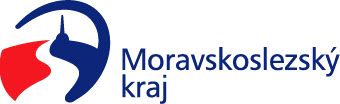 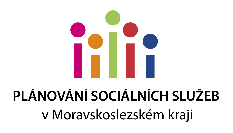 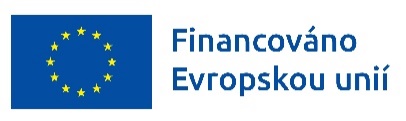 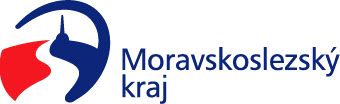 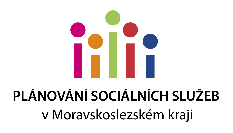 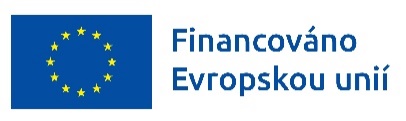 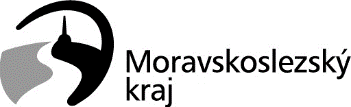 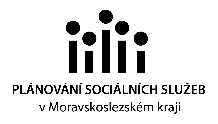 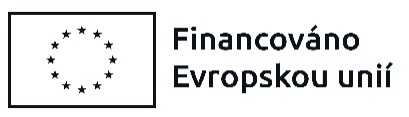 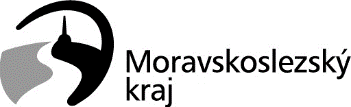 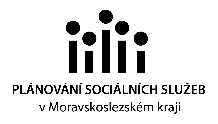 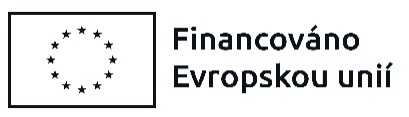 VERTIKÁNÍ POUŽÍTÍ LOG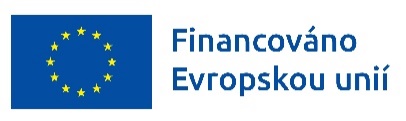 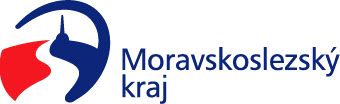 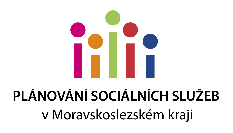 Poskytovatel sociální služby v místě poskytování sociální služby umístí na místě snadno viditelném pro veřejnost plakát s informacemi o projektu, který mu bude předán Moravskoslezským krajem, a to při zahájení poskytování sociální služby, pokud mu bude dodán později, neprodleně po jeho předání a bude jej udržovat do konce realizace projektu. V případě terénní formy poskytování služby bude plakát umístěn v sídle poskytovatele sociální služby.Kontrola a auditMoravskoslezský kraj je oprávněn poskytování sociálních služeb ověřit formou kontroly v místě poskytování.Předmětem kontroly bude ověřování správnosti použití poskytnuté dotace, zejména zda byla hospodárně a účelně využita. Kontrola probíhá podle zákona o finanční kontrole.Poskytovatel je oprávněn provádět průběžnou i následnou kontrolu použití poskytnutých finančních prostředků na místě. Kontrola na místě je prováděna na kontrolním vzorku nákladů. Kontrolní vzorek je stanoven ve výši minimálně 15 % ze schváleného objemu dotace za každou sociální službu uvedenou v příloze č. 1 Smlouvy o poskytnutí dotace z rozpočtu Moravskoslezského kraje a uvedenou v příloze č. 1 Sdělení zvýšení závazného ukazatele.Poskytovatel je povinen předložit při realizaci kontroly na místě veškeré související dokumenty. Po obdržení závěrečného vyúčtování bude provedena kontrola: formální správnosti,dodržení účelového určení finančních prostředků,dodržení podmínek Metodiky a Smlouvy,uznatelnosti nákladů v rámci realizace sociální služby.Kromě Moravskoslezského kraje jsou k provádění kontrol na místě a k provádění auditů oprávněni také Ministerstvo práce a sociálních věcí, Ministerstvo financí, orgány finanční správy, Evropská komise nebo Evropský účetní dvůr a Nejvyšší kontrolní úřad, popř. je mohou doprovázet další přizvané osoby.Uchovávání dokumentůPoskytovatel sociální služby je povinen uchovávat všechny doklady vztahující se k předmětu poskytování sociální služby v rámci Projektu a archivovat veškeré účetní a jiné doklady související s Projektem po dobu 10 let od prvního dne kalendářního roku následujícího po ukončení financování projektu, tj. do 31. 12. 2036.V případě přeměny poskytovatele sociální služby přebírá povinnost dle odst. 1 tohoto článku subjekt, na který přejdou práva a povinnosti poskytovatele sociální služby vyplývající ze smluvního vztahu v rámci Projektu. V případě zániku poskytovatele sociální služby bez právního nástupce je poskytovatel sociální služby povinen předat doklady dle odst. 1 tohoto článku Moravskoslezskému kraji do 1 měsíce od ukončení poskytování sociálních služeb.Přehled k vykazování stanovených indikátorůAktualizace MetodikyMoravskoslezský kraj si vyhrazuje právo na aktualizaci Metodiky. Veškeré změny v Metodice budou zveřejněny na úřední desce Moravskoslezského kraje způsobem umožňujícím dálkový přístup a na webových stránkách projektu PODPORA SLUŽEB SOCIÁLNÍ PREVENCE 2022+ | Moravskoslezský kraj | (msk.cz) .PřílohyPříloha č. 1	Seznam podpořených osobPříloha č. 2	Seznam ostatních osob využívajících službuPříloha č. 3	Informace o zpracování osobních údajůPříloha č. 4	Monitorovací list podpořené osobyPříloha č. 5	Hlášení o kapacitě sociální službyPříloha č. 6	Pravidla výpočtu vyrovnávací platby Příloha č. 7	Žádost o změnu závazných ukazatelů pro čerpání dotacePříloha č. 8	Průběžný přehled o čerpání poskytnutých finančních prostředků – Přehled čerpání dotacePříloha č. 9	Průběžný přehled o čerpání poskytnutých finančních prostředků – Přehled nákladů a výnosůPříloha č. 10	Průběžný přehled o čerpání poskytnutých finančních prostředků – Čestné prohlášeníPříloha č. 11	Průběžný přehled o čerpání poskytnutých finančních prostředků – Oznámení o vrácení finančních prostředkůPříloha č. 12	Průběžné vyúčtování vyrovnávací platby – Přehled hospodaření sociální službyPříloha č. 13	Průběžné vyúčtování vyrovnávací platby – Vypořádání vyrovnávací platbyPříloha č. 14	Závěrečné finanční vypořádání dotace – Přehled čerpání dotacePříloha č. 15	Závěrečné finanční vypořádání dotace – Přehled nákladů a výnosůPříloha č. 16	Závěrečné finanční vypořádání dotace – Čestné prohlášeníPříloha č. 17	Závěrečné finanční vypořádání dotace – Oznámení o vrácení finančních prostředkůPříloha č. 18	Závěrečné vyúčtování vyrovnávací platby – Přehled hospodaření sociální službyPříloha č. 19	Závěrečné vyúčtování vyrovnávací platby – Vypořádání vyrovnávací platbyPříloha č. 20	Závěrečné vyúčtování vyrovnávací platby – Oznámení o vrácení finančních prostředků VPSnížení objemu uznatelných nákladů sociální služby při nenaplnění jednotky indikátoru kapacity v daném měsíci (v Kč)Snížení objemu uznatelných nákladů sociální služby při nenaplnění jednotky indikátoru kapacity v daném měsíci (v Kč)Snížení objemu uznatelných nákladů sociální služby při nenaplnění jednotky indikátoru kapacity v daném měsíci (v Kč)IndikátorRok 2022Rok 2023Rok 2024Provoz lůžka v azylovém domě10 192,98/lůžko10 396,82/lůžko10 604,58/lůžkoProvoz lůžka v domě na půl cesty18 984,56/lůžko19 363,82/lůžko19 750,92/lůžkoProvoz služby sociální rehabilitace61 940,90/úvazek v přímé péči63 179,62/úvazek v přímé péči64 442,84/úvazek v přímé péčiProvoz služby podpora samostatného bydlení46 280,50/úvazek v přímé péči47 205,62/úvazek v přímé péči48 149,36/úvazek v přímé péčiProvoz služby sociálně terapeutické dílny60 091,64/úvazek v přímé péči61 293,12/úvazek v přímé péči62 518,12/úvazek v přímé péčiTermín odevzdání formulářeStanovené indikátory kvykazováníMonitorovací obdobíOznačení formuláře dle MetodikyKde formulář naleznete Způsob odevzdání formulářeNeodevzdává seInformace o zpracování osobních údajůPrůběžně – vždy při zapojení podpořených osob do projektuPříloha č. 3Formulář XLS – web projektuArchivuje pouze příjemce31. 10. 2022Žádost o případnou změnu závazných ukazatelů pro čerpání dotace 1. 1. 2022 – 31. 12. 2022Příloha č. 7Formulář v IS SSDatová schránka nebo pošta31. 1. 2023Seznam podpořených účastníků1. 1. 2022 – 31. 12. 2022Příloha č. 4Formulář MPSV Archivuje příjemce 31. 1. 2023Seznam podpořených účastníků1. 1. 2022 – 31. 12. 2022Příloha č. 1Aplikace VPOPDatová schránka nebo pošta31. 1. 2023Seznam ostatních osob využívajících službu1. 1. 2022 – 31. 12. 2022Příloha č. 2Formulář XLS – web projektuDatová schránka nebo pošta31. 1. 2023Hlášení o kapacitě sociální služby1. 1. 2022 – 31. 12. 2022Příloha č. 5Formulář XLS – web projektuDatová schránka nebo pošta31. 1. 2023Průběžné vyúčtování dotace1. 1. 2022 – 31. 12. 2022Příloha č. 8 - 11Formulář v IS SSDatová schránka nebo pošta30. 6. 202331. 3. 2023 PO MSKPrůběžné vyúčtování vyrovnávací platby/Vyúčtování vyrovnávací platby dle Programu 3131. 1. 2022 – 31. 12. 2022Příloha č. 12 - 13Formulář v IS SSDatová schránka nebo pošta30. 6. 202331. 3. 2023 PO MSKPrůběžné vyúčtování vyrovnávací platby/Vyúčtování vyrovnávací platby dle Programu 3131. 1. 2022 – 31. 12. 2022Pro PO MSK - dle Zásad FormFlow ServerOdevzdání pouze elektronicky ve FormFlow Serveru31. 7. 2023Seznam podpořených účastníků1. 1. 2023 – 30. 6. 2023Příloha č. 4Formulář MPSV Archivuje příjemce 31. 7. 2023Seznam podpořených účastníků1. 1. 2023 – 30. 6. 2023Příloha č. 1Aplikace VPOPDatová schránka nebo pošta31. 7. 2023Seznam ostatních osob využívajících službu1. 1. 2023 – 30. 6. 2023Příloha č. 2Formulář XLS – web projektuDatová schránka nebo pošta31. 7. 2023Hlášení o kapacitě sociální služby1. 1. 2023 – 30. 6. 2023Příloha č. 5Formulář XLS – web projektuDatová schránka nebo pošta31. 10. 2023Žádost o případnou změnu závazných ukazatelů pro čerpání dotace 1. 1. 2023 – 31. 12. 2023Příloha č. 7Formulář v IS SSDatová schránka nebo pošta31. 1. 2024Seznam podpořených účastníků1. 7. 2023 – 31. 12. 2023Příloha č. 4Formulář MPSV Archivuje příjemce 31. 1. 2024Seznam podpořených účastníků1. 7. 2023 – 31. 12. 2023Příloha č. 1Aplikace VPOPDatová schránka nebo pošta31. 1. 2024Seznam ostatních osob využívajících službu1. 7. 2023 – 31. 12. 2023Příloha č. 2Formulář XLS – web projektuDatová schránka nebo pošta31. 1. 2024Hlášení o kapacitě sociální služby1. 7. 2023 – 31. 12. 2023Příloha č. 5Formulář XLS – web projektuDatová schránka nebo pošta31. 1. 2024Průběžné vyúčtování dotace1. 1. 2023 – 31. 12. 2023Příloha č. 8 - 11Formulář v IS SSDatová schránka nebo pošta30. 6. 202431. 3. 2024 PO MSKPrůběžné vyúčtování vyrovnávací platby/Vyúčtování vyrovnávací platby dle Programu 3131. 1. 2023 – 31. 12. 2023Příloha č. 12 - 13Formulář v IS SSDatová schránka nebo pošta30. 6. 202431. 3. 2024 PO MSKPrůběžné vyúčtování vyrovnávací platby/Vyúčtování vyrovnávací platby dle Programu 3131. 1. 2023 – 31. 12. 2023Pro PO MSK - dle Zásad FormFlow ServerOdevzdání pouze elektronicky ve FormFlow Serveru31. 7. 2024Seznam podpořených účastníků1. 1. 2024 – 30. 6. 2024Příloha č. 4Formulář MPSV Archivuje příjemce 31. 7. 2024Seznam podpořených účastníků1. 1. 2024 – 30. 6. 2024Příloha č. 1Aplikace VPOPDatová schránka nebo pošta31. 7. 2024Seznam ostatních osob využívajících službu1. 1. 2024 – 30. 6. 2024Příloha č. 2Formulář XLS – web projektuDatová schránka nebo pošta31. 7. 2024Hlášení o kapacitě sociální služby1. 1. 2024 – 30. 6. 2024Příloha č. 5Formulář XLS – web projektuDatová schránka nebo pošta31. 10. 2024Žádost o případnou změnu závazných ukazatelů pro čerpání dotace1. 1. 2024 – 31. 12. 2024Příloha č. 7Formulář v IS SSDatová schránka nebo pošta31. 1. 2025Seznam podpořených účastníků1. 7. 2024 – 31. 12. 2024Příloha č. 4Formulář MPSV Archivuje příjemce 31. 1. 2025Seznam podpořených účastníků1. 7. 2024 – 31. 12. 2024Příloha č. 1Aplikace VPOPDatová schránka nebo pošta31. 1. 2025Seznam ostatních osob využívajících službu1. 7. 2024 – 31. 12. 2024Příloha č. 2Formulář XLS – web projektuDatová schránka nebo pošta31. 1. 2025Hlášení o kapacitě sociální služby1. 7. 2024 – 31. 12. 2024Příloha č. 5Formulář XLS – web projektuDatová schránka nebo pošta31. 1. 2025Závěrečné vyúčtování dotace1. 1. 2024 – 31. 12. 2024Příloha č. 14 - 17Formulář v IS SSDatová schránka nebo pošta28. 2. 2025Závěrečné vyúčtování vyrovnávací platby1. 1. 2024 – 31. 12. 2024Příloha č. 18 - 20Formulář v IS SSDatová schránka nebo pošta